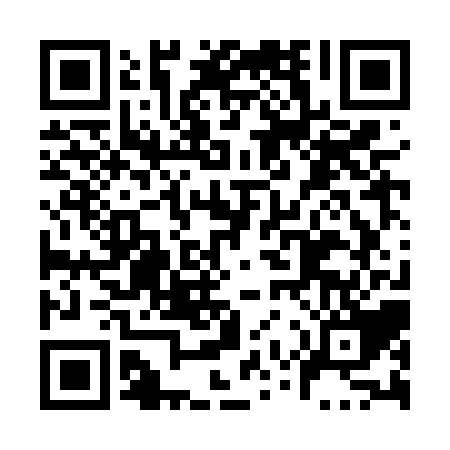 Ramadan times for Glenavon, Saskatchewan, CanadaMon 11 Mar 2024 - Wed 10 Apr 2024High Latitude Method: Angle Based RulePrayer Calculation Method: Islamic Society of North AmericaAsar Calculation Method: HanafiPrayer times provided by https://www.salahtimes.comDateDayFajrSuhurSunriseDhuhrAsrIftarMaghribIsha11Mon5:445:447:141:024:586:526:528:2112Tue5:425:427:111:024:596:546:548:2313Wed5:405:407:091:025:016:556:558:2514Thu5:385:387:071:025:026:576:578:2615Fri5:355:357:051:015:036:596:598:2816Sat5:335:337:031:015:057:007:008:3017Sun5:315:317:001:015:067:027:028:3218Mon5:285:286:581:005:077:037:038:3319Tue5:265:266:561:005:097:057:058:3520Wed5:245:246:541:005:107:077:078:3721Thu5:215:216:5212:595:117:087:088:3922Fri5:195:196:4912:595:127:107:108:4123Sat5:175:176:4712:595:147:117:118:4224Sun5:145:146:4512:595:157:137:138:4425Mon5:125:126:4312:585:167:157:158:4626Tue5:095:096:4112:585:177:167:168:4827Wed5:075:076:3912:585:187:187:188:5028Thu5:045:046:3612:575:207:197:198:5229Fri5:025:026:3412:575:217:217:218:5430Sat4:594:596:3212:575:227:237:238:5531Sun4:574:576:3012:565:237:247:248:571Mon4:544:546:2812:565:247:267:268:592Tue4:524:526:2512:565:257:277:279:013Wed4:494:496:2312:565:277:297:299:034Thu4:474:476:2112:555:287:307:309:055Fri4:444:446:1912:555:297:327:329:076Sat4:424:426:1712:555:307:347:349:097Sun4:394:396:1512:545:317:357:359:118Mon4:374:376:1312:545:327:377:379:139Tue4:344:346:1012:545:337:387:389:1510Wed4:314:316:0812:545:347:407:409:17